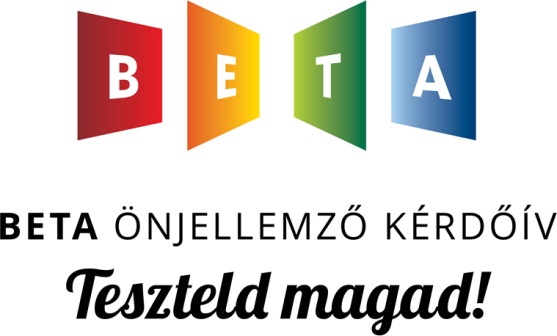 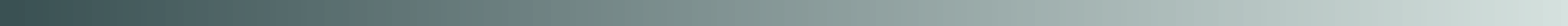 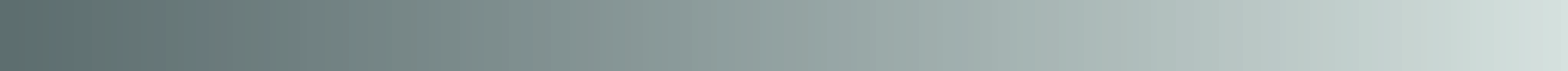 A Beta-modell a közismert DISC-modell módosított és továbbfejlesztett változata. A Beta betűszó: a bátorság, emberek, türelem és alkalmazkodás szavak kezdőbetűjéből áll össze. A négy betű a négy vizsgált stílus rövidítése.A négy stílust a következő ábra foglalja össze.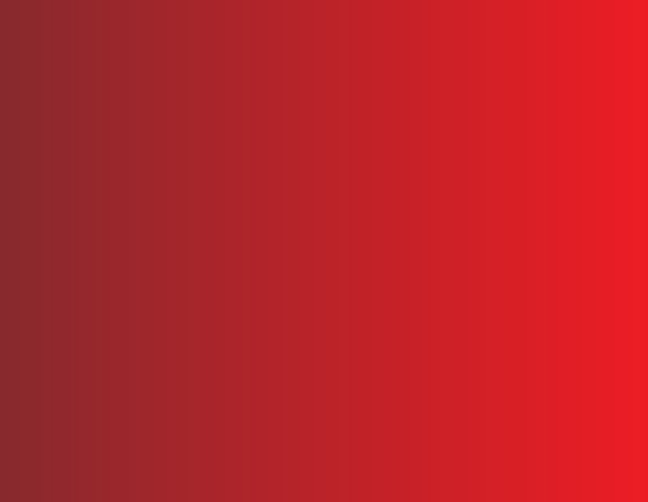 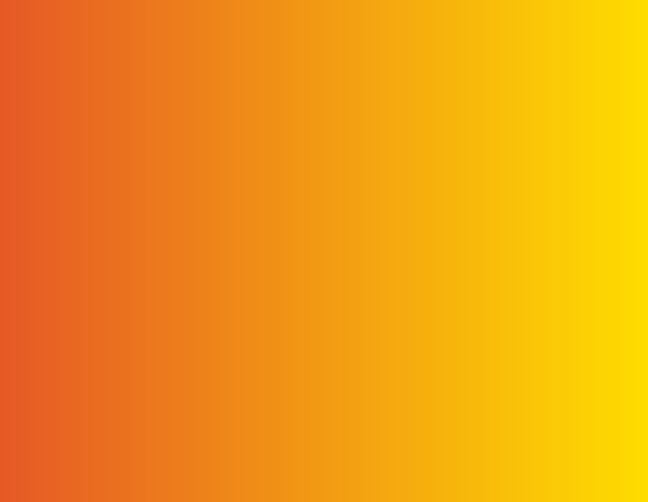 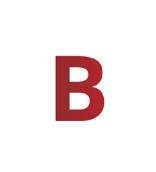 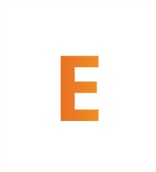 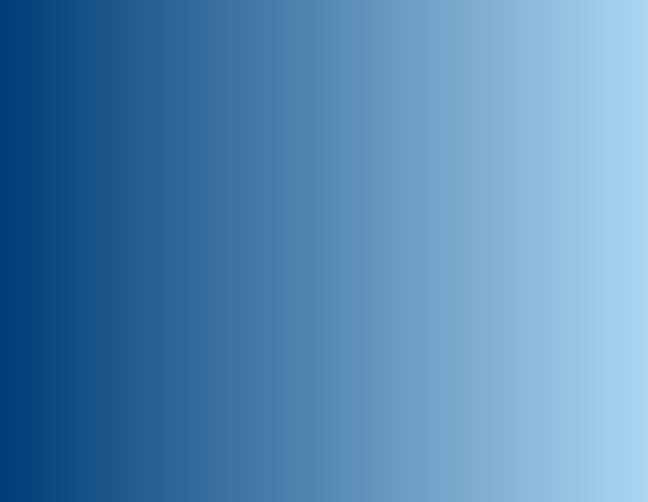 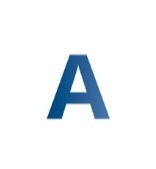 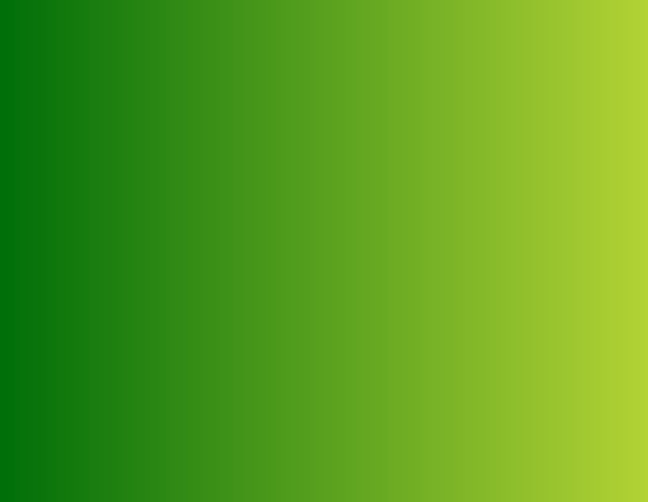 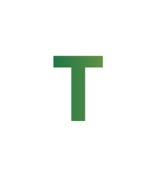 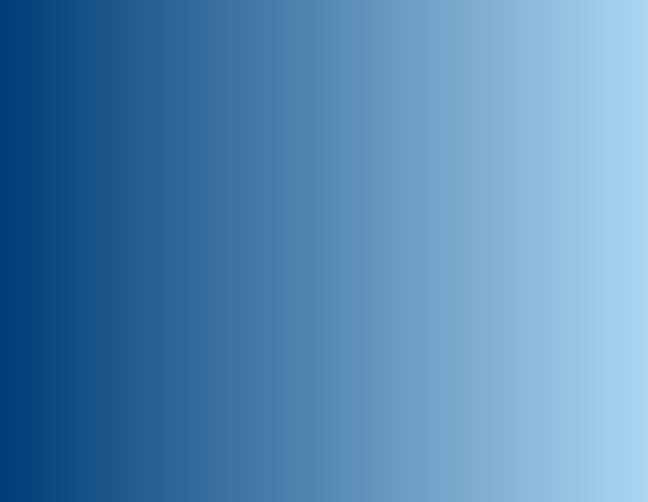 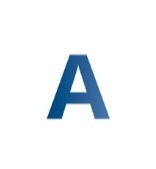 A négy stílus azt mutatja meg, hogy milyennek látjuk a környezetünket, és hogy milyen jellemző viselkedést választunk az általunk látott környezetben. A környezet kétféle lehet: ellenséges és barátságos, hasonlóan az általunk választott viselkedéshez, amely lehet aktív vagy passzív.A stílus bemutatása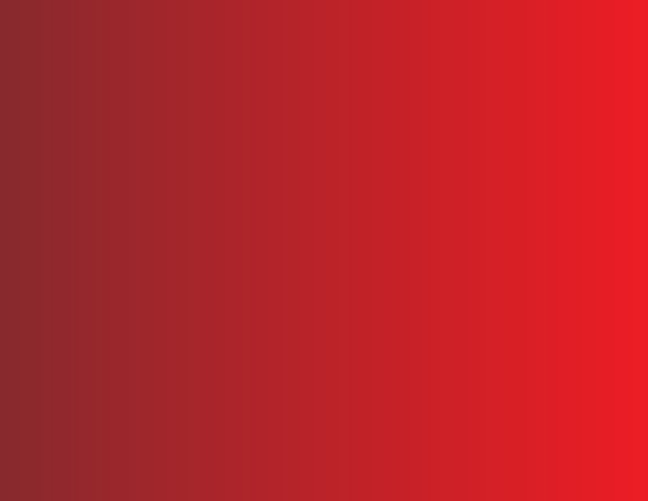 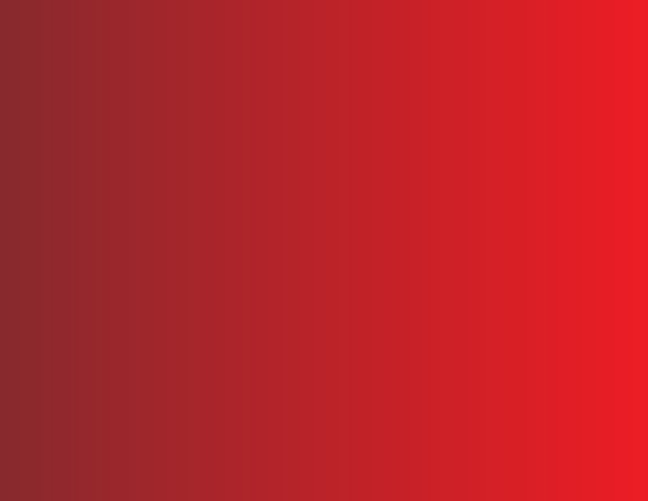 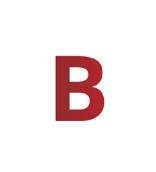 Ez a stílus a környezetet alapvetően ellenségesnek látja, olyannak, amelyet uralnia, kontrollálnia kell, amelyet maga alá kell gyűrnie. Úgy véli, ha el akarja érni a célját, akkor küzdenie kell, másokat irányítva keresztül kell vinnie akaratát. Számára természetes, hogy ellenállással találkozik, és ebben a helyzetben felveszi a kesztyűt, és megmutatja, hogy ő az erősebb. A Piros stílusú emberek akkor érzik jól magukat, ha az történik, amit ők akarnak. Élvezik a kihívásokat, a kalandot, az izgalmat. Mindenütt versenyhelyzetet látnak és nyerni akarnak. Egy Piros számára a legfontosabb a siker, az eredmény, a győzelem. Ennek érdekében nagy energiákat képes megmozgatni. Megkeresik maguknak a feladatot, ők szeretik meghatározni, mivel foglalkozzanak, nincs szükségük noszogatásra. Lényeglátó módon észreveszik az alapvető szempontokat, képesek meglátni a tágabb összefüggéseket is. Fontos számukra hatalom, általában ambiciózusak. Céljaik elérése érdekében kockázatot vállalnak. Nem tartanak a konfliktustól, sőt, néha maguk generálnak konfliktust. Tömören, direkt módon fogalmaznak, nem kerülgetik a lényeget. Viselkedésüket lendületesség, döntésképesség és eredményorientáltság jellemzi.Ez a stílus aktív, azaz az ilyen emberek változtatni akarnak, maguk alá akarják gyűrni vagy legalábbis kontrollálni az ellenséges környezetet, ezért arra töreknek, hogy az történjen, amit ők szeretnének. Ez a stílus feladatközpontú, azaz az ilyen emberek elsősorban a megoldandó feladatokra koncentrálnak.Az ilyen emberek ugyanakkor gyakran az agresszivitásig rámenősek lehetnek. Mások direktnek, már-már nyersnek láthatják őket. Olyannyira lendületesen viselkednek, hogy ezzel elnyomhatnak másokat. Annyira erős bennük a versenyszellem, hogy nem mindig tudnak jól kooperálni másokkal. Gyakran átértelmezik a kapott feladatot, és olyan problémákat is meg akarnak oldani, amit nem várnak el tőlük, vagy nincs rá hatáskörük. Bár szeretik a versenyt, valójában nyerni szeretnek, és rosszul tűrik, ha mások erősebbnek, jobbnak bizonyulnak náluk, az ilyen helyzetek komoly frusztrációt jelentenek számukra és gyakran nem is kezelik őket túl jól.Az ebbe a típusba tartozó emberek erősségei többek közt:Bátran vág bele a feladatokba.Gyorsan és határozottan dönt.A konfliktushelyzetek elől nem tér ki.Keresi a kihívásokat és nehezen elérhető célokat.Az eredményt mindennél fontosabbnak tartja.Hajlandó vállalni a kockázatot.Nincs szüksége noszogatásra, megkeresi magának a feladatokat.Direkten és lényegretörően beszél.Szeret versenyezni és jobb akar lenni másoknál.Az ebbe a típusba tartozó emberek gyengeségei lehetnek:Rosszul tűri, ha más akaratának kell engedelmeskednie.Konfliktusvállalási hajlandóságát mások agresszivitásnak láthatják.Másokra erőltetheti az elképzeléseit.Mindenütt versenyhelyzetet lát, és nem veszi észre az együttműködési lehetőségeket.Direkt stílusát nyersnek, már-már gorombának érezhetik mások.Túl sok energiát pazarolhat hatalmi játszmákra.Mi motiválja az ebbe a típusba tartozó embereket?A siker és az eredmény.Mitől félnek az ebbe a típusba tartozó emberek?A kudarctól.A stílus bemutatása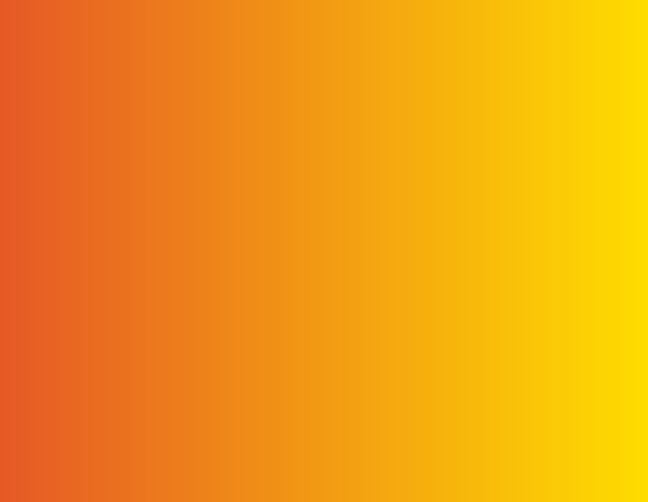 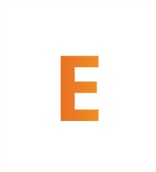 Ez a stílus a környezetet alapvetően barátságosnak látja. Úgy érzékeli, hogy az emberek kedvesek, nyitottak és érdeklődők, és szívesen dolgozik közöttük. Ő maga vidám, optimista, általában a dolgok jó oldalát látja meg elsőként, vidámság és jó hangulat veszi körül. Az embereket mosollyal és megnyerő stílusával nyeri meg. Bízik másokban, legtöbbször jót feltételez mindenkiről. Általában jó kommunikál, bár elsősorban ez számára ez azt jelenti, hogy jól beszél. Képes a hallgatósághoz igazítani a mondanivalóját. Nagy társaságban érzi jól magát, szereti, ha sok barátja és ismerőse van, szeret a társaság középpontja lenni. Szívesen áll ki mások elé, sikerélményt jelent neki, ha sokan figyelnek rá. Fontos számára mások elismerése, büszke arra, ha díjat kap, vagy ha nyilvánosan elismerik teljesítményét. Könnyen lelkesedik, és képes másokat is lelkesíteni, esetenként motiválni. Ez a stílus aktív, azaz az ilyen emberek változtatni akarnak, szeretnék a környezetüket még barátságosabbá tenni, még több embert bevonni a körükbe még népszerűbbek lenni.Ez a stílus emberközpontú, azaz az ilyen emberek elsősorban az emberekre, mások véleményére és hangulatára koncentrálnak. A sárgák kíváncsiak az emberekre, szeretnének minél több embert megismerni, mégha ez a kapcsolat mélységének rovására megy is.Az ilyen emberek időnként túlzottan is rózsaszínben látják a világot. Annyira bizakodóak, hogy esetenként becsaphatóvá válnak. Mások vidámságukat felületességnek értékelhetik. Beszédességük fecsegésbe válthat, amit csak tetézhet, hogy nem képesek csöndben maradni és meghallgatni másokat. Mivel jó benyomást akar tenni másokra, sok mindent megígér, viszont ígéretei betartására más kevésbé ügyel. Bár könnyen lelkesedik, lelkesedése szalmaláng természetű lehet, és hamar továbblép rajongása újabb tárgyára. Bár sok ismerősük van, ezek közül kevéssel ápol igazán mély kapcsolatot.Az ebbe a típusba tartozó emberek erősségei többek közt:Társaságban magabiztosan viselkedik.Optimista: a dolgok jó oldalát látja.Választékosan beszél.Könnyen alakít ki kapcsolatot.Barátságos és nyitott másokkal szemben.Lelkesedik és lelkesít másokat.Képes másokat befolyásolni.Szeret emberekkel dolgozni.Érdeklődik mások iránt.Az ebbe a típusba tartozó emberek gyengeségei lehetnek:Mások felületesnek láthatják.Jóindulata hiszékenységgel párosulhat.Sok mindent megígér, de ígéretei betartására már kevésbé ügyel.Nem tud oda figyelni mások mondandójára.Sokat beszél.Lelkesedése nem mindig tartós.Nagyon sokat jelent neki mások véleménye.Nem képes elviselni a feloldatlan konfliktust.Mi motiválja az ebbe a típusba tartozó embereket?A népszerűség.Mitől félnek az ebbe a típusba tartozó emberek?Az elutasítástól.A stílus bemutatása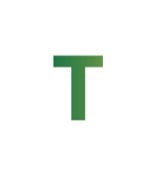 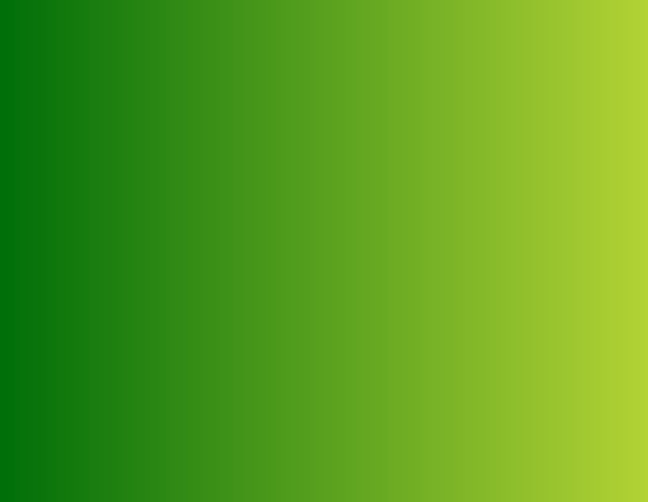 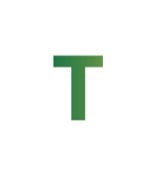 Ez a stílus környezetét barátságosnak látja, és szeretné, ha ilyen is maradna. Arra törekszik, hogy ezt a kellemes és jó helyzetet fenntartsa és megőrizze. A harmónia és együttműködés másokkal éppen ezért kulcsfontosságú számára, ám ugyanakkor minden olyan tényezőt, amely megváltoztathatja a kialakult helyzetet némi ellenérzéssel fogad. A Zöld típusba tartozó emberek türelmesek és kitartóak, számukra jó érzés, ha nyugodt és kiszámítható körülmények között dolgozhatnak. Szeretik tudni előre a feladataikat és az időbeosztásukat, az ismétlődő feladatok biztonságot jelentenek számukra. Szeretnek elmélyülni a feladatokba, és nem jól tűrik, ha félbe kell szakítaniuk azt, amibe belekezdtek. Az olyan munkahelyeket kedvelik, ahol egy helyben kell dolgozni, ahol otthonosan berendezhetik a munkahelyüket és kényelmes körülmények között tudnak dolgozni. Régi kollégáikkal szemben lojálisak és ahol lehet, támogatják őket. Munkatempójuk megfontolt és nyugodt.Ez a stílus passzív, azaz az ilyen emberek nem akarnak változtatni a helyzeten, amely kellemes és kiszámítható a számukra, azt szeretnék, ha minden úgy maradna, ahogy eddig volt.Ez a stílus emberközpontú, azaz az ilyen emberek elsősorban az emberekre, mások érzéseire és hangulatára koncentrálnak. A Zöldeknek időre van szüksége, hogy valakit beengedjenek a körükbe, ezért kedvességük és emberközpontúságuk nem mindenki számára nyilvánvaló elsőre.Megfontoltságuk miatt mások előtt gyakran lassúnak tűnnek. Mivel a változástól tartanak, néha ez kifejezetten a változással szembeni ellenállásban nyilvánulhat meg. Az, hogy egy feladatra szeretnek koncentrálni rugalmatlanságként is megjelenhet kollégáik számára. Mivel időre van szükségük ahhoz, hogy megnyíljanak mások előtt, elsőre mogorvának és zárkózottnak tűnhetnek. Nem mindig képesek érdekeiket megjeleníteni, nem szeretnek felszólalni és követelőzni, ezért mások elnyomhatják őket vagy learathatják munkájuk gyümölcsét. Az ebbe a típusba tartozó emberek erősségei többek közt:Kitartóan és megbízhatóan dolgozik feladatain.Csapatjátékos.Ismerőseivel hosszútávú kapcsolatokat ápol.Szereti az ismétlődő feladatokat.Támogatja munkatársait.Türelmes, nem kapkod.Szeret elmélyülni a feladataiban.Jól tud figyelni másokra.Az ebbe a típusba tartozó emberek gyengeségei lehetnek:Nehezen alkalmazkodik a változáshoz.Rosszul tűri a megszakításokat.Mások számára lassúnak tűnhet.Zárkózottnak tűnhet idegenek előtt.Nem rajong az újításért.Ragaszkodik a status quo fenntartásához.Mi motiválja az ebbe a típusba tartozó embereket?A biztonság.Mitől félnek az ebbe a típusba tartozó emberek?A változástól.A stílus bemutatása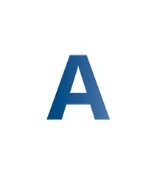 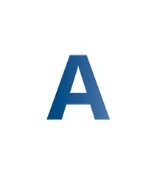 Ez a stílus környezetét ellenségesnek látja, és túlélési stratégiának az alkalmazkodást választotta. Igyekszik alkalmazkodni a többiekhez, megfelelni az elvárásoknak, betartani a szabályokat és belesimulni a környezetébe. A szabályok jelentik számára a biztonságot nyújtó kereteket, ha nincsenek szabályok vagy azok állandóan változnak, az kényelmetlen érzést jelent neki. Pontosan és precízen dolgozik, igyekszik tökéletes munkát kiadni a kezéből. Az olyan minőségi munka lehetősége vonzza, amikor mozgósítani tudja alapos felkészültségét és komplex látásmódját. Háttérbe húzódik, nem szereti, ha kitűnik a tömegből. Érzelmeit nem mutatja ki, óvatosan és diplomatikusan fogalmaz a legtöbb helyzetben. Igyekszik elkerülni a konfrontációt másokkal, különösen akkor, ha nincsenek világos és egyértelmű szabályok a probléma megoldására. Alapossága kritikus szemlélettel párosul: általában távolságtartó módon elemzi a rendelkezésre álló információkat és abból elfogulatlan következtetéseket von le.Ez a stílus passzív, azaz az ilyen emberek úgy vélik, hogy nem tudnak változtatni a helyzeten, amely ellenséges és kellemetlen a számukra, ezért arra törekszenek, hogy a rájuk leselkedő veszélyeket csökkentsék a lehető legnagyobb mértékben.Ez a stílus feladatközpontú, azaz az ilyen emberek elsősorban az előttük álló feladatokra koncentrálnak.Az ilyen emberek alapossága és pontossága mások számára rendmániának, szőrszálhasogatásnak tűnhet. A szabályokhoz való ragaszkodásukat rugalmatlanságnak és merevségnek láthatják. Mivel nem mutatja ki érzelmeit, ezért azt hihetik róluk, hogy hűvösek és érzelemmentesek. A döntéshozatalhoz sok információra van szükségük, és gyakran úgy tűnhet, hogy információból sohasem lehet elég nekik. Hajlamosak lehetnek elfeledkezni a dolgok emberi oldaláról, úgy vélik, a „tények magukért beszélnek”. Az ebbe a típusba tartozó emberek erősségei többek közt:Alaposan és precízen dolgozik.Betartja a szabályokat.Előre felkészül minden eshetőségre.Struktúrákat és kereteket alakít ki.Óvatosan és szakszerűen fogalmaz.Rendet tart maga körül.Elemzi a rendelkezésre álló adatokat.Többször leellenőrzi a munkáját.Élvezi a komplex szakmai kihívásokat.Az ebbe a típusba tartozó emberek gyengeségei lehetnek:Visszahúzódónak és hallgatagnak tűnhet.Kerüli a konfliktust és nyílt vitát másokkal.Csak akkor dönt, ha világos precedensei vannak.Mások tisztaság- vagy rendmániásnak láthatják.Gyanakvóan és kritikusan szemléli a dolgokat.Szabályok nélkül elveszettnek érzi magát.Mások hidegnek vagy távolságtartónak érezhetik.Mi motiválja az ebbe a típusba tartozó embereket?A minőségi munka.Mitől félnek az ebbe a típusba tartozó emberek?A konfliktustól.